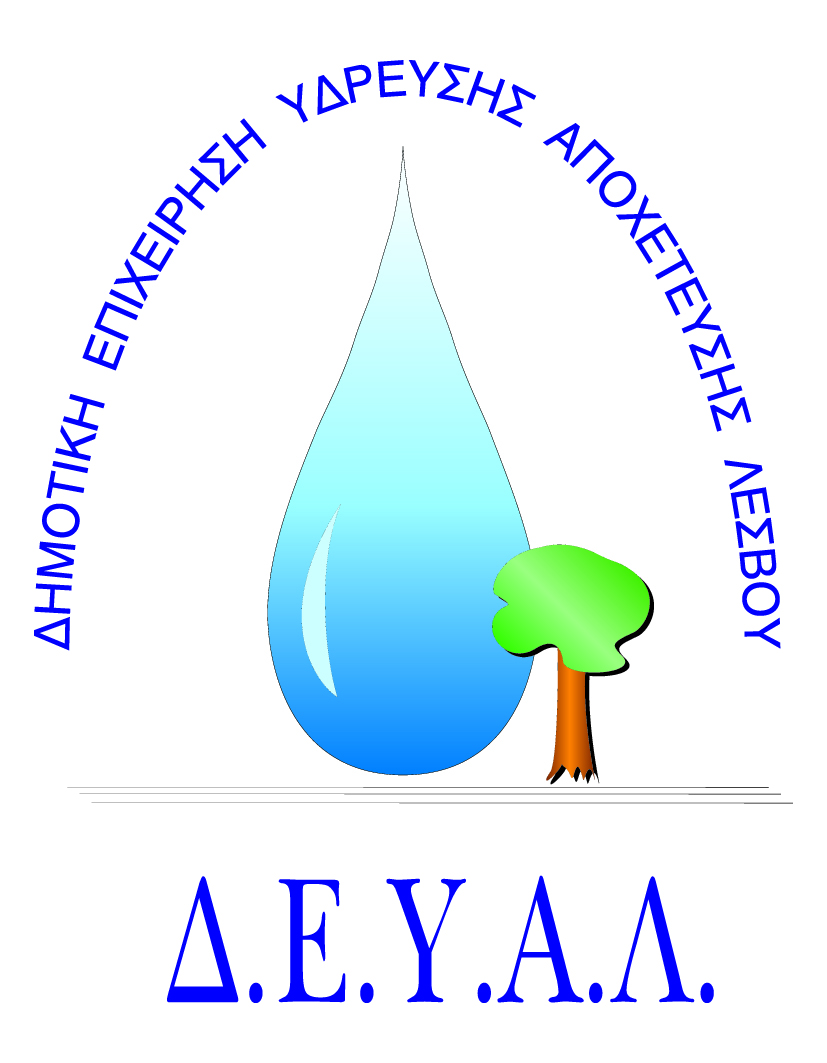 ΔΗΜΟΤΙΚΗ ΕΠΙΧΕΙΡΗΣΗ             ΥΔΡΕΥΣΗΣ ΑΠΟΧΕΤΕΥΣΗΣ                ΛΕΣΒΟΥTΜΗΜΑ ΠΡΟΜΗΘΕΙΩΝ                                                                   Μυτιλήνη 5/ 2/ 2018Αρμόδιος: Πολυχρόνης Γιάννης					Αρ. πρωτ.1354Τηλ. &Fax: 2251041966Email:promithion@deyamyt.gr			ΠΡΟΣΚΛΗΣΗ ΕΚΔΗΛΩΣΗΣ ΕΝΔΙΑΦΕΡΟΝΤΟΣ ΠΡΟΜΗΘΕΙΑΣΘΕΜΑ: Κατασκευή και τοποθέτηση μεταλλικών καπακιών.ΠΛΗΡ:ΠΡΟΚΟΠΙΟΥ ΗΡΑΚΛΗΣ ΤΗΛ.ΕΠΙΚ.2251046755Λήξη Προθεσμίας υποβολής προσφορών:Δευτέρα 12-2- 2018 και ώρα 14:00Χρόνος Αποσφράγισης προσφορών	:Τρίτη 13-2-2018 και ώρα 12:30Χρόνος Παράδοσης				: Δέκα (10) ημέρες μετά την ανάθεση της προμήθειας  Όροι Πληρωμής				: Εξήντα (60) ημέρες μετά την παραλαβήΤόπος Παράδοσης	 : Εγκαταστάσεις Καρά Τεπές Τρόπος υποβολής προσφοράς (έντυπο 1 και 2):  1) Fax(2251041966) ή 2) email (promithion@deymyt.gr) ή 3) σε σφραγισμένο φάκελο στα γραφεία της ΔΕΥΑΛ (Ελ.Βενιζέλου 13 – 17, 1ος όροφος) 
                                                                                                             ΓΙΑ ΤΗ ΔΕΥΑΛΑ/ΑΤΕΧΝΙΚΗ ΠΕΡΙΓΡΑΦΗ/ΠΡΟΔΙΑΓΡΑΦEΣΠΟΣΟΤΗΤΑ1Κατασκευή συνεχόμενων  καπακιών διαστάσεων 60cmΧ220cm από λαμαρίνα γαλβάνιζε (κριθαράκι) 3mm πάχους. Τα καπάκια θα έχουν δυο χερούλια το κάθε ένα χωνευτά γαλβανιζέ και το κάθε καπάκι από τις πλευρές των 60cm θα είναι στραντζαρισμένο 50mm σε ορθή γωνία 90Ο για να χρησιμεύει σαν οδηγός στην τοποθέτηση του πάνω στον κιλοδοκό.  52Πλαίσιο στήριξης καπακιών διαστάσεις χώρου  220cmX300cm από κυλοδοκό inox 304 διαστάσεων 80mmΧ80mm 4mm πάχους.1